OŠ ANDRIJE PALMOVIĆA Školska ulica 15, RasinjaRasinja, 25.01.2023.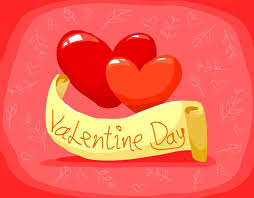 Ponedjeljak, 30.1.Utorak, 31.1.Srijeda, 1.2.Četvrtak, 2.2.Petak, 3.2.PILEĆA PAŠTETAČAJPILETINA U UMAKU OD PORILUKARIŽASEKELJI GULAŠPALENTAPODRAVSKI GRAHPEČENI OSLIĆKRUMPIR I KELJ NA LEŠOPonedjeljak, 6.2.Utorak, 7.2.Srijeda, 8.2.Četvrtak, 9.2.Petak, 10.2.MUESLIMLIJEKOPILEĆI BURGERSOKRIŽA S POVRĆEMHRENOVKAVARIVO OD LEĆETJESTENINA SA SALSOM I TUNOMPonedjeljak, 13.2.Utorak, 14.2.Srijeda, 15.2.Četvrtak, 16.2.Petak, 17.2.KREM NAMAZČAJŠPAGETI BOLOGNESE ĆUFTE S KISELIM KUPUSOMPIRE KRUMPIRVARIVO OD KELJAPEČENI OSLIĆGRAH SALATAKRAFNAPonedjeljak, 27.2.Utorak, 28.2.NOUGAT OKRUGLICEPILETINA U UMAKUMEDITERANSKA RIŽA